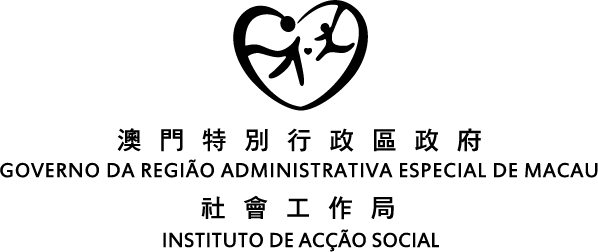 《Formulário Anexo V》Formulário de Pedido de Alteração do Conteúdo das Actividades Pontuais UnitáriasAssinatura do responsável da instituição/associação：	 	   Nome：		   Cargo：	                         Carimbo da instituição/associação：	                                                                                                                    Data da apresentação da ficha：	Caso a instituição/associação pretenda fazer a alteração do programa de actividade cujo montante de subsídio foi fixado preliminarmente, nomeadamente a data, os objectivos, o conteúdo, o orçamento, os destinatários, entre outros, deve preencher o presente impresso. Se essas alterações se referirem a alterações da parte orçamental deve ainda juntar uma nova proposta de orçamento. A instituição/associação deve apresentar, por fax, o presente impresso ao IAS, no mínimo de 25 dias antes da realização da actividade em causa. Após a recepção de todos os documentos, o IAS irá, o mais rapidamente possível, dar a resposta por fax ou por outras formas. Se a instituição/associação não notificar o IAS sobre tal situação no mínimo de 25 dias antes da realização da actividade em causa, ou fizer, sem o consentimento do IAS, a alteração da actividade, cabe ao IAS o direito de cancelar a atribuição do subsídio à actividade e de pedir, à instituição/associação, a devolução do respectivo montante anteriormente recebido.  No caso de, após a revisão, o montante ser inferior ao do pedido anterior, cabe ao IAS o direito de fazer o ajustamento do montante do subsídio. Designação da instituição/associação: Designação da instituição/associação: Designação da actividade：Designação da actividade：Data da realização da actividade：Pessoa a contactar：Pessoa a contactar：Telefone：O conteúdo da actividade sofreu alterações, conforme a informação seguinte:O conteúdo da actividade sofreu alterações, conforme a informação seguinte:O conteúdo da actividade sofreu alterações, conforme a informação seguinte:O conteúdo da actividade sofreu alterações, conforme a informação seguinte:O conteúdo da actividade sofreu alterações, conforme a informação seguinte:O conteúdo da actividade sofreu alterações, conforme a informação seguinte:O conteúdo da actividade sofreu alterações, conforme a informação seguinte:N.ºConteúdo do item a alterarConteúdo do item a alterarConteúdo inicial previstoAlterado o conteúdo paraAlterado o conteúdo paraMotivo